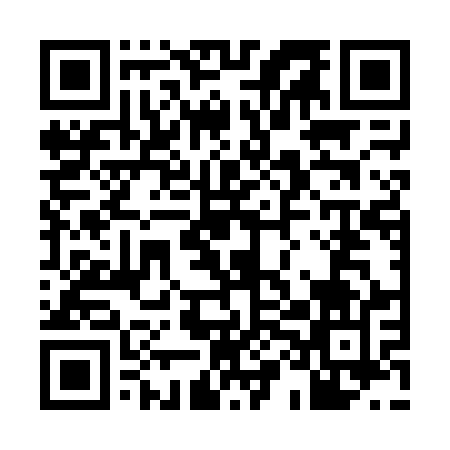 Prayer times for Zueberwangen, SwitzerlandMon 1 Jul 2024 - Wed 31 Jul 2024High Latitude Method: Angle Based RulePrayer Calculation Method: Muslim World LeagueAsar Calculation Method: HanafiPrayer times provided by https://www.salahtimes.comDateDayFajrSunriseDhuhrAsrMaghribIsha1Mon3:055:311:286:559:2411:422Tue3:055:311:286:559:2411:423Wed3:065:321:286:559:2411:424Thu3:065:331:286:559:2311:425Fri3:065:341:286:549:2311:426Sat3:075:341:296:549:2211:427Sun3:075:351:296:549:2211:428Mon3:085:361:296:549:2111:429Tue3:085:371:296:549:2111:4110Wed3:085:381:296:539:2011:4111Thu3:095:391:296:539:2011:4112Fri3:095:401:296:539:1911:4113Sat3:105:401:306:529:1811:4014Sun3:105:411:306:529:1711:4015Mon3:115:421:306:529:1711:4016Tue3:115:431:306:519:1611:4017Wed3:125:441:306:519:1511:3818Thu3:125:461:306:509:1411:3519Fri3:135:471:306:509:1311:3320Sat3:155:481:306:499:1211:3121Sun3:175:491:306:499:1111:2922Mon3:205:501:306:489:1011:2723Tue3:225:511:306:479:0911:2524Wed3:255:521:306:479:0811:2225Thu3:275:531:306:469:0611:2026Fri3:305:551:306:459:0511:1827Sat3:325:561:306:459:0411:1528Sun3:355:571:306:449:0311:1329Mon3:375:581:306:439:0111:1130Tue3:406:001:306:429:0011:0831Wed3:426:011:306:428:5911:06